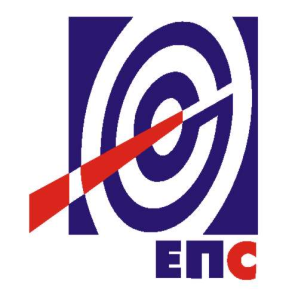 НАРУЧИЛАЦЈАВНО ПРЕДУЗЕЋЕ „ЕЛЕКТРОПРИВРЕДА СРБИЈЕ“ БЕОГРАДУлица царице Милице  број 2БеоградПРВУ ИЗМЕНУКОНКУРСНЕ ДОКУМЕНТАЦИЈЕЗА ЈАВНУ НАБАВКУ УСЛУГА „ОРГАНИЗАЦИЈА ДОГАЂАЈА ЗА КУПЦЕ” - у поступку јавне набавке мале вредности -ЈАВНА НАБАВКА ЈНМВ/1000/0067/2017(број 12.01. 112928/6-18 од  09.03.2018. године)На основу члана 63. став 1. и члана 54. Закона о јавним набавкама („Сл. гласник РС”, бр. 124/12, 14/15 и 68/15), чл. 2. Правилника о обавезним елементима конкурсне документације у поступцима јавних набавки и начину доказивања испуњености услова („Сл. гласник РС” бр. 86/2015), Комисија је сачинила:ПРВУ ИЗМЕНУКОНКУРСНЕ  ДОКУМЕНТАЦИЈЕза јавну набавку услуга „ОРГАНИЗАЦИЈА ДОГАЂАЈА ЗА КУПЦЕ“ЈАВНА НАБАВКА ЈНМВ/1000/0067/20171.У одељку 7. Конкурсне документације, на страни 32, у обрасцу 2. „Образац структуре цене“ табела 1 која гласи:мења се и гласи:2.У складу са наведеном изменом у прилогу ове измене и допуне конкурсне документације налази се пречишћен текст Обрасца 2 „Образац структуре цене“ 3.Ова измена и допуна конкурсне документације се објављује на Порталу јавних набавки и интернет страници Наручиоца.                                                             Комисија за јавну набавку ОБРАЗАЦ 2.ОБРАЗАЦ СТРУКТУРЕ ЦЕНЕТабела 1.Табела 2Напомена:-Уколико група понуђача подноси заједничку понуду овај образац потписује и оверава Носилац посла.- Уколико понуђач подноси понуду са подизвођачем овај образац потписује и оверава печатом понуђач. Упутство за попуњавање Обрасца структуре ценеПонуђач треба да попуни образац структуре цене на следећи начин:Табела 1.:у колону 5. уписати колико износи јединична цена без ПДВ за извршену услугу;у колону 6. уписати колико износи јединична цена са ПДВ за извршену услугу;у колону 7. уписати колико износи укупна цена без ПДВ и то тако што ће помножити јединичну цену без ПДВ (наведену у колони 5.) са траженим оквирном-количином (која је наведена у колони 4.); РбрВрста услугеЈед.МереОбим (оквирна количина)Јед.цена без ПДВдин. Јед.цена са ПДВдин. Укупна цена без ПДВдин. Укупна цена са ПДВдин. (1)(2)(3)(4)(5)(6)(7)(8)1.Организација догађаја за купце1 скуп5РбрВрста услугеЈед.МереОбим (оквирна количина)Јед.цена без ПДВдин. Јед.цена са ПДВдин. Укупна цена без ПДВдин. Укупна цена са ПДВдин. (1)(2)(3)(4)(5)(6)(7)(8)1.Организација догађаја за купце на локацији - Београд1 скуп12.Организација догађаја за купце на локацији - Нови Сад1 скуп13.Организација догађаја за купце на локацији - Краљево1 скуп14.Организација догађаја за купце на локацији - Крагујевац1 скуп15.Организација догађаја за купце на локацији - Ниш1 скуп1РбрВрста услугеЈед.МереОбим (оквирна количина)Јед.цена без ПДВдин. Јед.цена са ПДВдин. Укупна цена без ПДВдин. Укупна цена са ПДВдин. (1)(2)(3)(4)(5)(6)(7)(8)1.Организација догађаја за купце на локацији - Београд1 скуп12.Организација догађаја за купце на локацији - Нови Сад1 скуп13.Организација догађаја за купце на локацији - Краљево1 скуп14.Организација догађаја за купце на локацији - Крагујевац1 скуп15.Организација догађаја за купце на локацији - Ниш1 скуп1IУКУПНО ПОНУЂЕНА ЦЕНА  без ПДВ динара(збир позиција у колони бр. 7)IIУКУПАН ИЗНОС  ПДВ динараIIIУКУПНО ПОНУЂЕНА ЦЕНА  са ПДВ(ред. бр.I+ред.бр.II) динараДатум:ПонуђачМ.П.